平成２8年1１月各　　位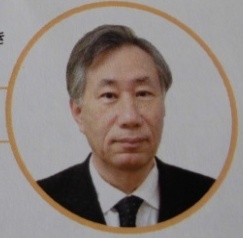 　 　　　　　　　　　　　　　発達クリニック ぱすてる　院長発達と療育支援研究所「ぐぐーん」主幹　　　　　　　　　　　　　　　　　　　　　　　　　　　　　　児童精神科　神経小児科　　東條　恵（めぐむ）発達と療育支援研究所「ぐぐーん」主催の　　　　　　　　　　　　　　　　　　　　　　　　療育講座について当クリニック院長の都合により、年間4回の発達支援の勉強会を中止し、大変ご迷惑をおかけしました。改めまして、以下の如くに勉強会を再開します。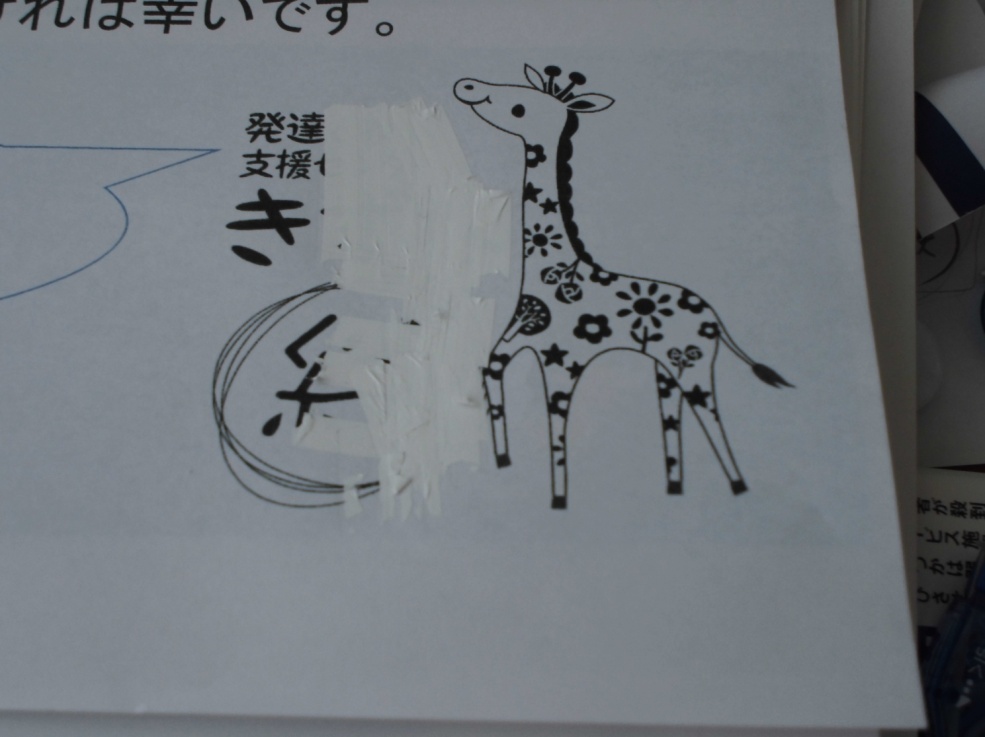 記【講座予定】ご希望のある方は、ＦＡＸ０２５－２８８－７２０１へお申し込み（お名前、お立場、電話番号）お願いします。何かの時の連絡用です。対象は、ご家族、支援者等すべての方々です。　　　　　　　　　　　　　　　　　　　　　　　　　　　　　　　　　　　　　　　以上主催：発達と療育支援研究所「ぐぐーん」　共催：発達と療育支援センターきずな（絆）　　　　　　　　　　　　　　　　　　　　　　　発達クリニックぱすてる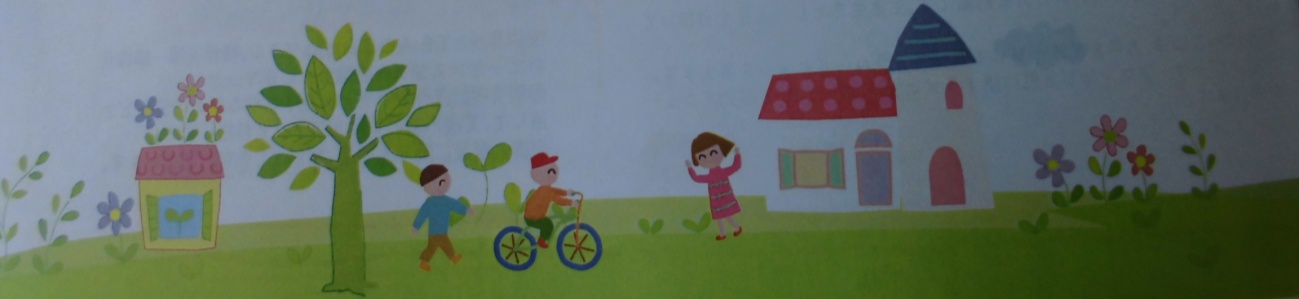 №テーマ日時・会場第２回自閉スペクトラム症と愛着スペクトラム　　　　　　　―より配慮した支援が必要です―平成29年１月22日（日）14：00～16：30江南区福祉センターきらとぴあ・多目的ホール先着100名締め切り日：1月中旬資料代500円第３回ADHD（注意欠陥多動症）と愛着スペクトラム　　　　　　　―ひと工夫で楽しい子育てへ！―３月５日（日）14：00～16：30江南区福祉センターきらとぴあ・多目的ホール（予定）先着100名締め切り日：２月末資料代：500円